THE YOUNG DEVICESSwipe: Oh man… Not again…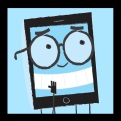 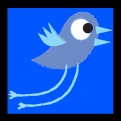 TWEETYBYRD: What’s up?Swipe: That Paddy guy keeps posting this pic of me back before my upgrade… It’s so embarrassing.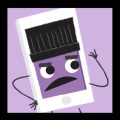 Chip: Not cool… Maybe you should post something mean back? 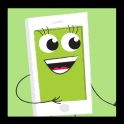 Celleste: Or tell a teacher?TWEETYBYRD: Or let others know the photo makes you unhappy?Swipe: Maybe I should just ask him why?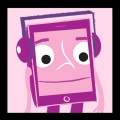 Paddy: What’s up?
Swipe: Why do you keep posting this photo of me?Paddy: I don’t know what you’re talking about little man… I don’t even use that app anymore…Chip: It’s on your profile… We can all see it…Paddy: Whatever…MR L.TOP: Look, whenever you’re in a situation where you’re thinking about blaming someone for something you think they’ve done. Make sure you don’t just think they’ve done it… know they’ve done it…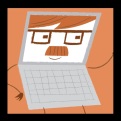 Paddy: What do you want now?Swipe: I want you to show me your appsChip: Yeah show us your apps! Wait what?Paddy: Yeah, why do you want to see my apps?Swipe: If you said you didn’t post it… I want you to prove it…Paddy: Fine, I’ve got nothing to hide… Here, you can see all my photos too…Celleste: So if you didn’t post it, who did? Did you ever give your password to anyone?Paddy:  Sure… I gave it to him… Show us your apps! TWEETYBYRD: Yeah show us your apps!Swipe: I really think you should show us your apps! And your photos!Chip: Oh come on guys… It was just a joke… A little fun… I didn’t think anyone would get so upset…Paddy: I think you need a chance to start over…Chip: What are you doing? Oh not another restore! I’m going to have to start all over again!!!Swipe: Sorry if I doubted you… Are we cool?Paddy: We’re cool little man… I feel like a change of pace. Should we all go get an update?VOICE OVER: Don’t get blamed for someone else using your account… Cyberbullying is a serious issue… Protect your passwords like you protect yourself.